		Соглашение		О принятии единообразных технических предписаний 
для колесных транспортных средств, предметов оборудования 
и частей, которые могут быть установлены и/или использованы 
на колесных транспортных средствах, и об условиях взаимного признания официальных утверждений, выдаваемых на основе этих предписаний*(Пересмотр 3, включающий поправки, вступившие в силу 14 сентября 2017 года)_________		Добавление 73 — Правила № 74 ООН		Пересмотр 3 — Поправка 2Дополнение 2 к поправкам серии 02 — Дата вступления в силу: 4 января 2023 года		Единообразные предписания, касающиеся официального утверждения транспортных средств категории L1 в отношении установки устройств освещения и световой сигнализации Настоящий документ опубликован исключительно в информационных целях. Аутентичным и юридически обязательным текстом является документ ECE/TRANS/WP.29/2022/102._________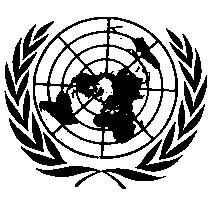 ОРГАНИЗАЦИЯ ОБЪЕДИНЕННЫХ НАЦИЙПункт 6.1.7 изменить следующим образом:«6.1.7		Схема электрических соединенийОгонь (огни) ближнего света может (могут) оставаться включенным(и) одновременно с огнем (огнями) дальнего света.Вместе с тем если транспортное средство оснащено источником вторичного(ых) луча(ей) дальнего света, официально утвержденного(ых) на основании правил №№ 113 или 149 ООН, то одновременно с вторичным(и) лучом(ами) дальнего света должен оставаться включенным по меньшей мере один из следующих огней:a)	огонь (огни) ближнего света;b)	первичный луч дальнего света, официально утвержденный на основании правил №№ 113 или 149 ООН;c)	огонь дальнего света класса A либо B, официально утвержденный на основании поправок серии 01 и последующих серий к Правилам № 149 ООН».Пункт 6.2.1 и сноску * изменить следующим образом:«6.2.1		Число…i)	классом A, B, AS*, BS, CS, DS либо ES, предусмотренным Правилами № 149 ООН;j)	классом C либо V, предусмотренным поправками серии 01 и последующих серий к Правилам № 149 ООН».	*	Фары с модулем СИД класса А, предусмотренного Правилами № 113 ООН, или класса AS, предусмотренного Правилами № 149 ООН, только на транспортных средствах, максимальная расчетная скорость которых не превышает 25 км/ч».________________E/ECE/324/Rev.1/Add.73/Rev.3/Amend.2−E/ECE/TRANS/505/Rev.1/Add.73/Rev.3/Amend.2E/ECE/324/Rev.1/Add.73/Rev.3/Amend.2−E/ECE/TRANS/505/Rev.1/Add.73/Rev.3/Amend.2E/ECE/324/Rev.1/Add.73/Rev.3/Amend.2−E/ECE/TRANS/505/Rev.1/Add.73/Rev.3/Amend.216 February 2023